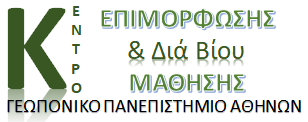 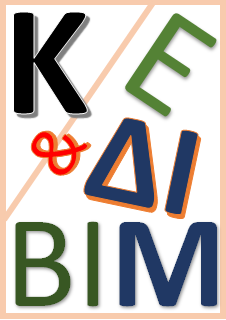 Πολιτική ΑπορρήτουΗ παρούσα Πολιτική Απορρήτου περιγράφει τους όρους και τις προϋποθέσεις σύμφωνα με τους οποίους το Κέντρο Επιμόρφωσης και Δια Βίου Μάθησης του Γεωπονικού Πανεπιστημίου Αθηνών συλλέγει, χρησιμοποιεί, διαχειρίζεται ή μοιράζεται πληροφορίες και προσωπικά δεδομένα των χρηστών που επισκέπτονται τον ιστοτόπο του και τις υπηρεσίες που παρέχονται μέσω αυτού.Δεδομένα προσωπικού χαρακτήρα που συλλέγονται κατά τη χρήση της πλατφόρμαςΤα προσωπικά δεδομένα, τα οποία συλλέγονται κατά τη χρήση της πλατφόρμας αναλύονται στις παρακάτω δύο βασικές κατηγορίες:Προσωπικές ΠληροφορίεςΟι πληροφορίες που ταυτοποιούν ή μπορούν να οδηγήσουν στην ταυτοποίηση ενός φυσικού προσώπου:Φόρμα Επικοινωνίας:Για τη χρήση των υπηρεσιών επικοινωνίας του Δικτύου από τον επισκέπτη / χρήστη ζητούνται προσωπικά και δημογραφικά στοιχεία, αυτά καταγράφονται στη φόρμα επικοινωνίας. Τα προσωπικά στοιχεία του χρήστη του Δικτύου ουδέποτε δύνανται να γνωστοποιηθούν σε τρίτους.Αίτηση για συμμετοχή σε πρόγραμμα:Για τη συμμετοχή σε εκπαιδευτικό πρόγραμμα από τον επισκέπτη / χρήστη ζητούνται προσωπικά και δημογραφικά στοιχεία, αυτά καταγράφονται στη φόρμα εγγραφής. Τα προσωπικά στοιχεία του χρήστη του Δικτύου ουδέποτε δύνανται να γνωστοποιηθούν σε τρίτους.Μη Προσωπικές Πληροφορίες ταυτοποίησηςΟι μη προσωπικές πληροφορίες είναι πληροφορίες που δεν μπορούν να σας ταυτοποιήσουν ως φυσικό πρόσωπο. Οι μη προσωπικές πληροφορίες που συλλέγονται κατά τη χρήση της πλατφόρμας περιλαμβάνουν:Δεδομένα χρήσης: Αυτά περιλαμβάνουν πληροφορίες σχετικά με τον τρόπο που οι χρήστες αλληλεπιδρούν με την πλατφόρμα. Αυτό μπορεί να περιλαμβάνει πληροφορίες περιήγησης, όπως οι σελίδες που επισκέπτονται, ο χρόνος που περνούν σε κάθε σελίδα, ο τύπος του προγράμματος περιήγησης που χρησιμοποιούν, τον τύπο της συσκευής που χρησιμοποιούν(π.χ. υπολογιστής, smartphone, tablet), το λειτουργικό σύστημα της συσκευής και την ανάλυση της οθόνης.Μηχανισμοί αναφοράς: Οι ιστοσελίδες μπορούν να καταγράφουν πληροφορίες σχετικά με τον τρόπο που οι χρήστες βρήκαν την ιστοσελίδα, όπως αναφορές από άλλες ιστοσελίδες, μηχανές αναζήτησης ή κάποιες διαφημίσεις.Ανώνυμα δημογραφικά δεδομένα: Ανώνυμα δεδομένα σχετικά με τη δημογραφική προέλευση των χρηστών (γεωγραφική τοποθεσία, ηλικία, φύλο κτλ)
Cookies των προγραμμάτων περιήγησηςΟ ιστότοπος του Κέντρου Επιμόρφωσης και Δια Βίου Μάθησης του Γεωπονικού Πανεπιστημίου Αθηνών χρησιμοποιεί «cookies» για να βελτιώσουν την εμπειρία πλοήγησης του Χρήστη. Λεπτομέρειες σχετικά με την αποθήκευση και χρήση των cookies κατά την περιήγηση στην πλατφόρμα μπορείτε να βρείτε στην «Πολιτική Cookies».Πως χρησιμοποιούμε τις συλλεγόμενες πληροφορίεςΤο Κέντρο Επιμόρφωσης και Δια Βίου Μάθησης του Γεωπονικού Πανεπιστημίου Αθηνών ενδέχεται να συλλέξει και να χρησιμοποιήσει τις προσωπικές πληροφορίες των χρηστών για τους ακόλουθους σκοπούς:Για να επισκεφθείτε και να χρησιμοποιήσετε τον ιστότοπο και της υπηρεσίες μας:
Μπορεί να χρειάζονται για την σωστή εμφάνιση των πληροφοριών σας στις ιστοσελίδες του ιστότοπου και των υπηρεσιών.Για τη βελτίωση της εξυπηρέτησης των χρηστών:
Οι πληροφορίες που παρέχετε μας βοηθούν να ανταποκριθούμε πιο αποδοτικά στις ανάγκες εξυπηρέτησης και υποστήριξης των χρηστών.Προσαρμογή της εμπειρίας των χρηστών:
Μπορούμε να χρησιμοποιήσουμε αυτές τις πληροφορίες για προσωποποιημένη εμπειρία πλοήγησης στον ιστότοπο και τις παρεχόμενες υπηρεσίες.Για την αποστολή περιοδικών μηνυμάτων ηλεκτρονικού ταχυδρομείου:
Μπορούμε να χρησιμοποιήσουμε τη διεύθυνση ηλεκτρονικού ταχυδρομείου για να χρησιμοποιηθεί σε σχετικές απαντήσεις στα ερωτήματά σας, τις ερωτήσεις σας ή/και σε άλλα αιτήματα.Προβολή στοχευμένων διαφημίσεων:
Ενδέχεται να χρησιμοποιήσουμε προσωπικά δεδομένα σας για την αποστολή πληροφοριών, για την δική σας καλύτερη ενημέρωση / πληροφόρηση, σχετικά με προωθητικές ενέργειες και ειδικές προσφορές (emails, ενημερωτικά Newsletters κλπ). Αν επιθυμείτε να σταματήσουμε να σας στέλνουμε ενημερώσεις ή προσφορές, μπορείτε να στείλετε ανάλογο αίτημα για άμεση κατάργηση της εγγραφής σας στο kedivim@aua.gr.
Χρονικό διάστημα διατήρησης προσωπικών δεδομένωνΤα προσωπικά σας δεδομένα διατηρούνται μόνο για το ελάχιστο χρονικό διάστημα που απαιτείται από τη φύση της επεξεργασίας των δεδομένων και μόνο για όσο απαιτείται προς επίτευξη του σκοπού αυτής, εκτός αν υφίσταται αντίθετη έννομη υποχρέωση προς περαιτέρω τήρησή τους.Πως προστατεύουμε τα Προσωπικά ΔεδομέναΥιοθετούμε και εφαρμόζουμε κατάλληλες πρακτικές συλλογής, αποθήκευσης και επεξεργασίας δεδομένων και τα απαιτούμενα μέτρα ασφαλείας για την προστασία από μη εξουσιοδοτημένη πρόσβαση, τροποποίηση, αποκάλυψη ή καταστροφή των προσωπικών σας πληροφοριών, του ονόματος χρήστη, του κωδικού πρόσβασης και των δεδομένων που είναι αποθηκευμένα στον ιστότοπο και στα πληροφοριακά συστήματα των υπηρεσιών μας. Χρησιμοποιούνται τεχνικές κρυπτογράφησης, περιορισμός πρόσβασης μόνο σε εξουσιοδοτημένα άτομα και εφαρμογή αυστηρών πολιτικών ασφαλείας για την πρόληψη μη εξουσιοδοτημένης πρόσβασης ή αποκάλυψης.Δικαιώματα των χρηστών του ιστοτόπου του ΚΕΔΙΒΙΜ ΤΟΥ ΓΠΑ αναφορικά με τα προσωπικά δεδομέναΤο Γεωπονικό Πανεπιστήμιο Αθηνών διασφαλίζει τα δικαιώματα των χρηστών του ιστοτόπου του Κέντρου Επιμόρφωσης και Δια Βίου Μάθησης (Κ.Ε.ΔΙ.ΒΙ.Μ.) σχετικά με την επεξεργασία των προσωπικών δεδομένων τους και φροντίζει τη διευκόλυνση της άσκησης των δικαιωμάτων τους.Οι χρήστες έχουν δικαίωμα:πρόσβασης στα προσωπικά τους δεδομένα και πληροφορίες σχετικά με το ποια δεδομένα τους επεξεργαζόμαστε, τους σκοπούς της επεξεργασίας, τους αποδέκτες και τη διάρκεια της επεξεργασίας,διόρθωσης των προσωπικών τους δεδομένων, σε περίπτωση που είναι ανακριβή ή ελλιπή,διαγραφής των προσωπικών τους δεδομένων, εφόσον συντρέχουν οι νόμιμες προϋποθέσεις,περιορισμού της επεξεργασίας των προσωπικών τους δεδομένων,φορητότητας των δεδομένων τους, δηλαδή να λάβουν τα δεδομένα που έχουν παράσχει σε δομημένο, κοινώς χρησιμοποιούμενο μορφότυπο ή να ζητήσουν την απευθείας αποστολή τους σε τρίτο,να ανακαλέσουν οποιαδήποτε στιγμή τη συγκατάθεσή τους για την επεξεργασία των προσωπικών τους δεδομένων, συμπεριλαμβανομένης της αυτοματοποιημένης επεξεργασίας τους για τη διαμόρφωση του προφίλ τους. Στην περίπτωση αυτή, θα διακοπεί η επεξεργασία τους από εμάς, χωρίς αυτό να επηρεάζει τη νομιμότητα κάθε επεξεργασίας μέχρι την ανάκληση της συγκατάθεσής τους.Να καταθέσουν προσφυγή στην εποπτεύουσα αρχή: μπορείτε να καταθέσετε παράπονο εναντίον του ΚΕΔΙΒΙΜ του ΓΠΑ στην Αρχή Προστασίας Δεδομένων Προσωπικού Χαρακτήρα ή όποια άλλη αρχή ορίσει η ελληνική πολιτεία ή στην εποπτεύουσα αρχή για τα προσωπικά δεδομένα οποιουδήποτε Κράτους Μέλους ΕΕ έχετε τη συνήθη διαμονή σας.Η εποπτεύουσα αρχή για το ΚΕΔΙΒΙΜ του ΓΠΑ είναι η:Αρχή Προστασίας Δεδομένων Προσωπικού ΧαρακτήραΚηφισίας 1-3, Τ.Κ. 115 23, ΑθήναΤηλεφωνικό Κέντρο: +30-210 6475600Ηλεκτρονικό Ταχυδρομείο: contact@dpa.grΔικαιούστε ακόμη να καταθέσετε το παράπονό στην εποπτεύουσα αρχή του τόπου κατοικίας ή εργασίας σας.Κοινή χρήση των προσωπικών σας πληροφοριώνΔεν εμπορευόμαστε καθ’ οποιοδήποτε τρόπο προσωπικές πληροφορίες και δεδομένα με κανένα ιδιώτη ή φορέα. Διατηρούμε όμως το δικαίωμα να μοιραστούμε συγκεντρωτικές δημογραφικές πληροφορίες, που δεν συνδέονται με ουδεμία προσωπική πληροφορία ή δεδομένο που σχετίζεται με χρήστες ή επισκέπτες της πλατφόρμας και των υπηρεσιών μας, με αξιόπιστους συνεργαζόμενους φορείς ή υπηρεσίες του Γεωπονικού Πανεπιστημίου Αθηνών.Διαδικτυακοί τόποι τρίτωνΟ ιστότοπος του Κέντρου Επιμόρφωσης και Δια Βίου Μάθησης του Γεωπονικού Πανεπιστημίου Αθηνών ενδέχεται να περιέχει παραπομπές (συνδέσμους) σε διαδικτυακούς τόπους τρίτων με αποκλειστικό σκοπό την πληροφόρηση του χρήστη. Η παραπομπή σε συνδέσμους που ανήκουν σε διαδικτυακούς τόπους τρίτων δεν αποτελεί υιοθέτηση των απόψεων και πράξεων τους ή αποδοχή του περιεχόμενου που αυτοί εκφράζουν, δημοσιεύουν ή αναρτούν. Οι τρίτοι, φορείς των διαδικτυακών τόπων υπεύθυνοι κατά το νόμο, φέρουν την αποκλειστική ευθύνη για το περιεχόμενο των ιστοσελίδων τους ή για οποιαδήποτε ζημία μπορεί να προκύψει από τη χρήση τους, όταν ο χρήστης του δικτυακού τόπου αποκτά πρόσβαση σε αυτές. Ο χρήστης αποδέχεται ότι με την επίσκεψη σε διαδικτυακούς τόπους τρίτων, αποχωρεί από τον δικτυακό τόπο και υπόκειται στους όρους χρήσης αυτών.Αλλαγές σε αυτήν την πολιτική απορρήτουΤο Κέντρο Επιμόρφωσης και Δια Βίου Μάθησης του του Γεωπονικού Πανεπιστημίου Αθηνών έχει τη διακριτική ευχέρεια να ενημερώνει ανά πάσα στιγμή αυτή την Πολιτική Απορρήτου. Πέρα από τη σχετική αλλαγή στη σχετική ιστοσελίδα του ιστότοπου μας, συνήθως ενημερώνουμε σχετικά και με μήνυμα ηλεκτρονικού ταχυδρομείου. Ενθαρρύνουμε τους χρήστες να ελέγχουν συχνά αυτήν τη σελίδα για τυχόν αλλαγές ώστε να ενημερώνονται σχετικά με τον τρόπο με τον οποίο προστατεύουμε τις προσωπικές πληροφορίες που συλλέγουμε. Είναι δική σας ευθύνη να επανεξετάζετε περιοδικά αυτή την πολιτική απορρήτου και να γνωρίζετε τις τροποποιήσεις.Αποδοχή των Ανωτέρω ΌρωνΗ εξακολούθηση της χρήσης του ιστοτόπου του Κέντρου Επιμόρφωσης και Δια Βίου Μάθησης του Γεωπονικού Πανεπιστημίου Αθηνών σημαίνει ότι συναινείτε ρητά στη συλλογή, καταγραφή, επεξεργασία και τήρηση των Προσωπικών Δεδομένων για τους εκπαιδευτικούς, ερευνητικούς, στατιστικούς και διοικητικούς σκοπούς του Ιδρύματος και για το απολύτως απαραίτητο χρονικό διάστημα. Εάν δεν συμφωνείτε με αυτήν την πολιτική, παρακαλείσθε να μην χρησιμοποιήσετε τον ιστότοπο μας και τις προσφερόμενες υπηρεσίες. Η συνέχιση της χρήσης του ιστοτόπου, μετά την καταχώριση των αλλαγών αυτής της πολιτικής και την σχετική ενημέρωση των χρηστών, υποθέτει ότι αποδέχονται τις εκάστοτε αλλαγές της πολιτικής.ΕπικοινωνίαΟι χρήστες του ιστότοπου του Κέντρου Επιμόρφωσης και Δια Βίου Μάθησης του Γεωπονικού Πανεπιστημίου Αθηνών μπορούν να επικοινωνήσουν με τη Γραμματεία του Κ.Ε.ΔΙ.ΒΙ.Μ. (kedivim@aua.gr) προκειμένου να διασταυρώσουν την ύπαρξη προσωπικού του αρχείου, την διόρθωση αυτού, την αλλαγή του ή την διαγραφή του. Οι χρήστες του ιστότοπου που είναι ανήλικοι, έχουν πρόσβαση στις παρεχόμενες υπηρεσίες μόνο με τη συγκατάθεση των γονέων ή των κηδεμόνων τους και δεν έχουν υποχρέωση να υποβάλλουν τα προσωπικά τους στοιχεία. Σε περίπτωση υποβολής τέτοιων στοιχείων από ανήλικους το Κέντρο Επιμόρφωσης και Δια Βίου Μάθησης του Γεωπονικού Πανεπιστημίου Αθηνών διαγράφει τις σχετικές πληροφορίες.Σημειώνεται ότι όπου θεωρείται από τους επισκέπτες/χρήστες της ιστοσελίδας ότι παραβιάζονται δικαιώματά τους για θέματα προστασίας προσωπικών δεδομένων, έχουν το δικαίωμα να απευθυνθούν στον Υπεύθυνο Επεξεργασίας Δεδομένων του Γεωπονικού Πανεπιστημίου Αθηνών (dpo@aua.gr).Για την αναλυτική ενημέρωσή σας ως επιμορφούμενος του ΚΕΔΙΒΙΜ του ΓΠΑ σχετικά με την διαχείριση των προσωπικών σας δεδομένων και των συναφών δικαιωμάτων σας, παρακαλούμε όπως διαβάσετε την Πολιτική Προστασίας Προσωπικών Δεδομένων Επιμορφούμενων.Για την αναλυτική ενημέρωσή σας ως επιμορφωτής του ΚΕΔΙΒΙΜ του ΓΠΑ σχετικά με την διαχείριση των προσωπικών σας δεδομένων και των συναφών δικαιωμάτων σας, παρακαλούμε όπως διαβάσετε την Πολιτική Προστασίας Προσωπικών Δεδομένων Επιμορφωτών. Η παρούσα πολιτική απορρήτου ισχύει παράλληλα με την πολιτική απορρήτου του Γεωπονικού Πανεπιστημίου Αθηνών για θέματα που δεν καλύπτονται από την πρώτη και σας προτρέπουμε να την συμβουλευτείτε. 